Finance Committee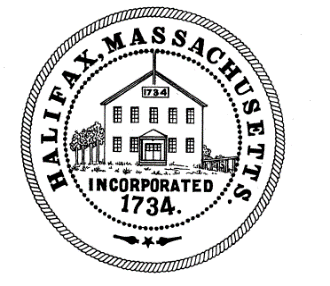 TOWN OF HALIFAX499 Plymouth StreetHalifax, MA  02338Meeting MinutesMonday November 16, 2020Committee Members Present:  Cheryll Zarella Burke, Fred McGovern, Melinda Tarsi, Tom Connolly, Lauren Carmichael, and Drew McGlincyAlso, in attendance in the audience were: Charlie Seelig and Sandy NolanThe meeting was recorded by ZoomMelinda called the Finance Committee meeting to order at 6:02 pmMelinda suggested the Committee wait to vote on reorganization until Bill was present as well.Melinda entertained a motion to accept the meeting minutes from 11/2/2020Motion: CheryllSecond: Fred AIFThere were no Reserve Fund TransfersMelinda asked Charlie to speak about the email regarding the Property insurance increase. Charlie said she shouldn’t need any adjustment after all because things have improved and questions were answered since he sent the email.Calendar: Melinda suggested just posting for 11/30 at 6pm. Melinda asked if everyone was still good with Monday nights. Charlie and Sandy said they thought it was best to post for 11/30 to meet with the Selectmen to discuss the upcoming budget season.  Everyone felt 11/23 was too close. Charlie said everything is a little delayed at this point still due to COVID.Public Participation: Melinda asked Sandy if she should stop in to sign time sheets and Sandy said that would be good.Melinda entertained a motion to adjourn at 6:14pmMotion: CheryllSecond: FredAIFRespectfully submitted,Linda Cole, Secretary                            ____________________________________________Fred McGovern, Clerk